DIOCESE DE FOZ DO IGUAÇU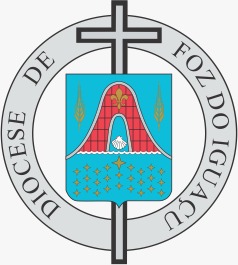 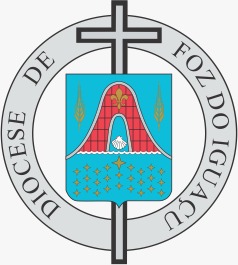 Centro Diocesano de PastoralAv. Paraná, 1431 sala 1 – Bairro Maracanã –CEP 85852-000 Foz do Iguaçu – PRe-mail: cdpastoral@hotmail.com  Fone: 35720513 / 99957-0036TERÇO A SÃO JOSÉSegurando a cruz:Pelo sinal da Santa Cruz, livrai-nos, Deus, Nosso Senhor, dos nossos inimigos. Em nome do Pai e do Filho e do Espírito Santo. Amém.Oração do CreioCreio em Deus-Pai, todo poderoso, Criador do céu e da Terra. E em Jesus Cristo seu único filho, Nosso Senhor. Que foi concebido pelo poder do Espírito Santo. Nasceu da Virgem Maria. Padeceu sob Poncio Pilatos. Foi crucificado, morto e sepultado. Desceu a mansão dos mortos. Ressuscitou ao terceiro dia, subiu aos céus. Está sentado à direita de Deus Pai, todo poderoso, de onde há de vir a julgar os vivos e os mortos. Creio no Espírito Santo, na Santa Igreja Católica, na comunhão dos Santos, na remissão dos pecados, na ressurreição da carne, na vida eterna. Amém!1ª conta:Pai-NossoPai Nosso que estais nos Céus, santificado seja o vosso Nome, venha a nós o vosso Reino, seja feita a vossa vontade assim na terra como no Céu. O pão nosso de cada dia nos dai hoje, perdoai-nos as nossas ofensas assim como nós perdoamos a quem nos tem ofendido, e não nos deixeis cair em tentação, mas livrai-nos do Mal. Amém!3 contas menores seguidas:Ave-Maria (3 vezes)Ave Maria, cheia de graça, o Senhor é convosco, bendita sois vós entre as mulheres e bendito é o fruto do vosso ventre, Jesus. Santa Maria, Mãe de Deus, rogai por nós pecadores, agora e na hora da nossa morte. Amém!1ª conta grande:Glória ao PaiGlória ao Pai e ao Filho e ao Espírito Santo. Como era no princípio agora e sempre. Amém!Oferecimento do TerçoOferecemos esse terço em louvor e glória de Jesus, Maria e José, para que sejam a nossa luz, guia, proteção, defesa, amparo e fortaleza em nossa vida, em todos os nossos trabalhos, alegrias, agonias e tribulações. Pelo Nome de Jesus e pela glória de Maria, imploramos de Vós, glorioso São José que alcanceis a graça que desejamos. Advogai a nossa causa, falai em nosso favor, no céu e na terra, alegrai a nossa alma, para honra e glória de Jesus e Maria. Amém!Contemplação da primeira dezena  “José, que era homem de bem, não queria difamar Maria e resolveu rejeitá-la secretamente. Enquanto estava pensando nisso, eis que um anjo do Senhor apareceu a ele num sonho e disse: — José, descendente de Davi, não tema receber Maria como sua esposa, pois o que nela foi concebido vem do Espírito Santo. Ela dará à luz a um filho, a quem porá o nome de Jesus, pois ele salvará o seu povo de seus pecados.” (Mt 1, 19-21)2ª conta grande:Meu glorioso São José, nas vossas maiores aflições e tribulações, não vos valeu o anjo do Senhor? Valei-me, São José!Nas contas pequenas:São José, valei-me! (10 vezes)Glória ao Pai e ao Filho e ao Espírito Santo. Como era no princípio, agora e sempre. Amém.
Contemplação da segunda dezena“Despertando, José fez como o anjo do Senhor lhe havia mandado e recebeu Maria em sua casa como esposa. E sem que ela o tivesse conhecido, ela deu à luz ao seu filho que recebeu o nome de Jesus.” (Mt 1, 24-25)3ª conta grande: Meu glorioso São José, nas vossas maiores aflições e tribulações, não vos valeu o anjo do Senhor? Valei-me, São José!Nas contas pequenas:São José, valei-me! (10 vezes)Glória ao Pai, e ao Filho e ao Espírito Santo. Como era no princípio, agora e sempre. Amém.Contemplação da terceira dezena“Depois da partida dos sábios, um anjo do Senhor apareceu a José em sonho e lhe disse: — Levante-se! Pegue o menino e a mãe dele e fuja para o Egito. Fique lá até eu lhe avise, porque Herodes vai procurar o menino para matá-lo. José se levantou, pegou o menino e sua mãe e partiu para o Egito durante a noite. Eles ficaram no Egito até a morte de Herodes”. (Mt 2,13-14)4ª conta grande: Meu glorioso São José, nas vossas maiores aflições e tribulações, não vos valeu o anjo do Senhor? Valei-me, São José!Nas contas pequenas:São José, valei-me! (10 vezes)Glória ao Pai e ao Filho e ao Espírito Santo. Como era no princípio, agora e sempre. Amém.Contemplação da quarta dezena“Com a morte de Herodes, o anjo do Senhor apareceu em sonho a José, no Egito e disse: - Levanta-te pega o menino e sua mãe e retorna à terra de Israel, porque morreram os que atentavam contra a vida do menino”. (Mt 2, 19-20)5ª conta grande: Meu glorioso São José, nas vossas maiores aflições e tribulações, não vos valeu o anjo do Senhor? Valei-me, São José!Nas contas pequenas:São José, valei-me! (10 vezes)Glória ao Pai, e ao Filho e ao Espírito Santo. Como era no princípio, agora e sempre. Amém.Contemplação da quinta dezena“José ficou com medo de voltar para a Judeia, pois quem reinava na época era Arquelau, filho de Herodes. Então, ele partiu para a região da Galileia e foi habitar na cidade de Nazaré, para que se cumprisse o que foi dito pelos profetas: - Será chamado Nazareno.” (Mt 2, 22-23)5ª conta grande: Meu glorioso São José, nas vossas maiores aflições e tribulações, não vos valeu o anjo do Senhor? Valei-me, São José!Nas contas pequenas:São José, valei-me! (10 vezes)Glória ao Pai, e ao Filho e ao Espírito Santo. Como era no princípio, agora e sempre. Amém.Finalizar o terço rezando:Ladainha de São JoséSenhor, tende piedade de nós. ...Jesus Cristo, tende piedade de nós. ...Senhor, tende piedade de nós. ...Jesus Cristo, ouvi-nos. ...Jesus Cristo, atendei-nos. ...Deus, Pai dos Céus, tende piedade de nós.Deus Filho, Redentor do mundo, tende piedade de nós.Deus Espírito Santo, tende piedade de nós.Santíssima Trindade, que sois um só Deus, tende piedade de nós.Santa Maria, rogai por nós.São José, rogai por nósIlustre filho de David,Luz dos Patriarcas,Esposo da Mãe de Deus,Casto guarda da Virgem,Sustentador do Filho de Deus,Zeloso defensor de Jesus Cristo,Chefe da Sagrada Família,José justíssimo,José castíssimo,José prudentíssimo,José fortíssimo,José obedientíssimo,José fidelíssimo,Espelho de paciência,Amante da pobreza,Modelo dos operários,Honra da vida de família,Guarda das virgens,Sustentáculo das famílias,Alívio dos miseráveis,Esperança dos doentes,Patrono dos moribundos,Terror dos demônios,Protetor da Santa Igreja,Cordeiro de Deus, que tirais os pecados do mundo,perdoai-nos, Senhor.Cordeiro de Deus, que tirais os pecados do mundo,atendei-nos, Senhor.Cordeiro de Deus, que tirais os pecados do mundo,tende piedade de nós.OremosÓ Deus, que por inefável providência Vos dignastes escolher a São José por esposo de vossa Mãe Santíssima; concedei-nos, Vo-lo pedimos, que mereçamos ter por intercessor no Céu, aquele que veneramos na Terra como protetor. Vós que viveis e reinais por todos os séculos dos séculos. Amém!Louvado seja Nosso Senhor Jesus Cristo!Para sempre seja louvado!https://www.miliciadaimaculada.org.br/espiritualidade/sao-jose/terco-de-sao-jose